Решение № 80 от 24 июля 2017 г. О внесении изменений в решение Совета депутатов муниципального округа Головинский от 20 июня 2017 года №75 «О предоставлении ежегодного отпуска главе муниципального округа Головинский»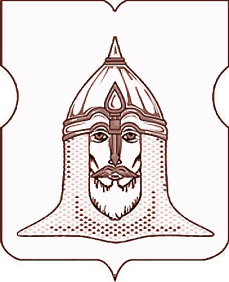 СОВЕТ ДЕПУТАТОВМУНИЦИПАЛЬНОГО ОКРУГА ГОЛОВИНСКИЙРЕШЕНИЕ 24 июля 2017 года № 80О внесении изменений в решение Совета депутатов муниципального округа Головинский от 20 июня 2017 года №75 «О предоставлении ежегодного отпуска главе муниципального округа Головинский»            Согласно статьям 114 и 125 Трудового кодекса Российской Федерации, пункту 1 части 1 статьи 14 Закона города Москвы от 25 ноября 2009 года № 9 «О гарантиях осуществления полномочий лиц, замещающих муниципальные должности в городе Москве», на основании заявления главы муниципального округа Головинский Архипцовой Надежды Васильевны о предоставлении ей ежегодного оплачиваемого отпуска,Советом депутатов принято решение1.     Внести следующие изменения в решение Совета депутатов муниципального округа Головинский от 20 июня 2017 года № 75 «О предоставлении ежегодного отпуска главе муниципального округа Головинский»:       1.1. Изложить пункт 1 в следующей редакции:Предоставить главе муниципального округа Головинский Архипцовой Надежде Васильевне ежегодный оплачиваемый отпуск с 25 июля 2017 года по 01 сентября 2017 года.2.        Администрации муниципального округа Головинский разместить настоящее решение на официальном сайте органов местного самоуправления муниципального округа Головинский www.nashe-golovino.ru.
3.        Настоящее решение вступает в силу со дня его принятия.
4.        Контроль исполнения настоящего решения возложить на главу муниципального округа Головинский Архипцову Н.В. и председателя Регламентной комиссии - депутата Сердцева А.И.Глава муниципального округа Головинский                                                Н.В. Архипцова